Приложение № 2 к письму ГБУ ДО Центр «Интеллект» Исх. _________ 2020 г. № ________                                                         Официальные баннеры, представленные в бренд буке проекта «Билет в будущее» - 2020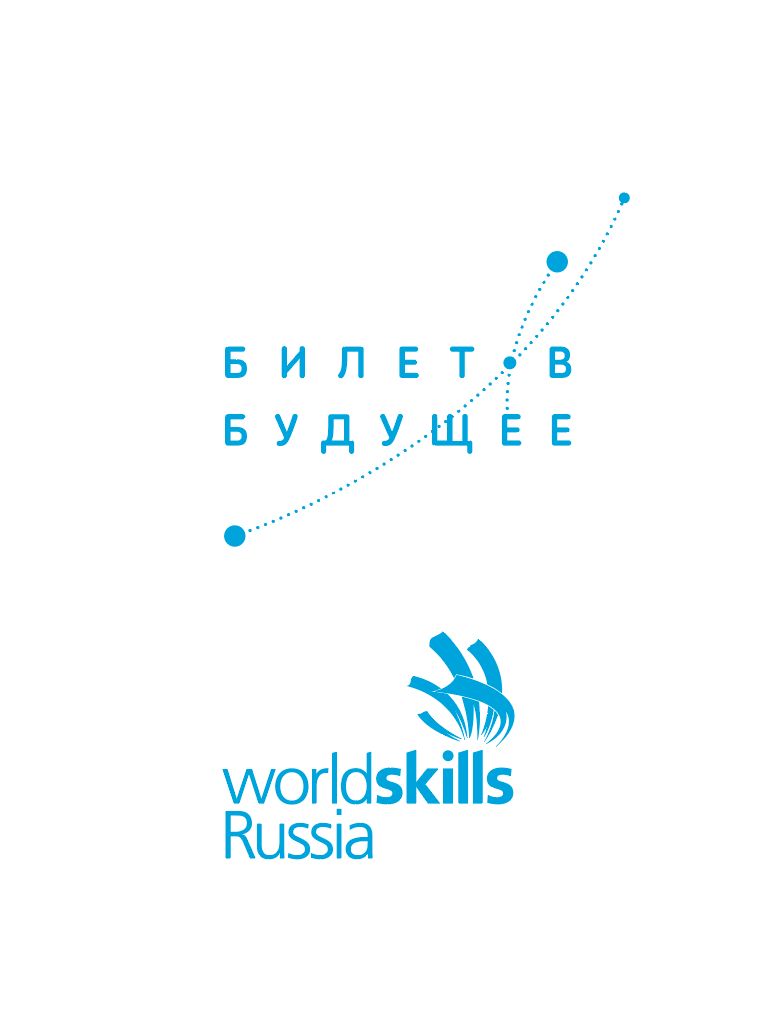 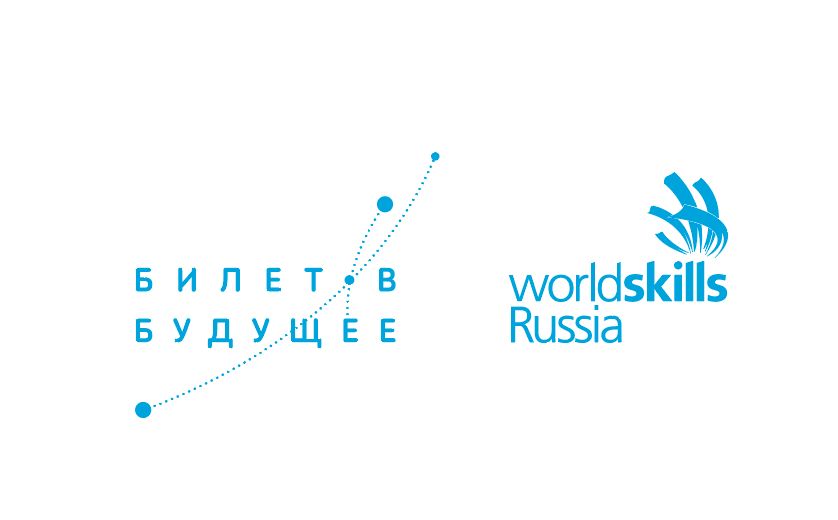 